ANEXO I – PROJETO DE INICIAÇÃO TECNOLÓGICA1. IDENTIFICAÇÃO DA INSTITUIÇÃO1.1 Dados da instituição da Rede Federal* A instituição deverá preencher os dados completos de um formulário para cada projeto no sistema.2. EQUIPE2.1 Membros da Equipe do Projeto* Caso seja necessário, inserir mais linhas na tabela.2.2	Discorrer sobre a experiência anterior dos membros da equipe executora identificada no presente projeto – caso já tenham algum histórico de execução – ou em projetos relacionados e/ou experiência na área e/ou conhecimento técnico no tema e/ou outras experiências pertinentes, referenciando o conteúdo dos currículos Lattes enviados na proposta.2.3	Deverá ser encaminhada cópia do currículo Lattes atualizado do coordenador e do multiplicador, e o histórico escolar de cada estudante integrante da equipe executora do projeto.3. DESCRIÇÃO DO PROJETO3.1	Título do projeto3.1.1 	Objeto (descrever a(s) atividade(s) de iniciação tecnológica)3.2 	Objetivos (geral e específicos)3.3 	Justificativa e relevância do projeto de iniciação tecnológica3.4 	Metodologia (definir os materiais, métodos e técnicas a serem adotados para a execução do projeto). Explicitar as metodologias ativas de atuação e a tecnologia digital foco da iniciação tecnológica.3.5 	Cronograma de execução (apresentar as atividades do projeto e os respectivos prazos previstos para sua execução. Sugere-se a adoção de um gráfico de Gantt)3.6 	Identifique a(s) parceria(s) com a(s) Secretaria(s) Estadual e/ou Municipal(is) de educação. Possíveis parcerias com outras instituições locais/regionais atuantes junto ao projeto também devem ser identificadas. Obrigatório anexar documento formal de comprovação ou manifestação de parceria da secretaria de educação estadual e/ou municipal.4. AVALIAÇÃO DE IMPACTO SOCIAL4.1. 	Em qual(is) grupo(s) de estudantes atua ou pretende atuar? Identifique as principais vulnerabilidades do grupo de estudantes escolhido e como a iniciação tecnológica pode motivar e desenvolver o despertar do raciocínio criativo tecnológico no grupo.4.2 	Descreva o IDHM do município a ser contemplado, com a respectiva referência da fonte utilizada para a informação desse indicador.4.3 	Descreva o IDEB da(s) escola(s) municipal(is) e/ou estadual(is) onde ocorrerá a iniciação tecnológica, com a respectiva referência da fonte utilizada para a informação desses indicadores.4.4 	Qual o principal diferencial do projeto submetido em relação a outros projetos similares no que diz respeito à formação desses perfis de estudantes em habilidades relacionadas às novas tecnologias digitais no contexto da Economia 4.0?5. METODOLOGIA ATIVA5.1 	Descrever as principais metodologias ativas que serão utilizadas no projeto.6. QUANTITATIVO DE ESTUDANTES E DESENVOLVIMENTO ESCOLAR ESPERADO6.1 	Descreva o quantitativo total de estudantes que o projeto terá impactado de forma direta ao final dos 24 (vinte e quatro) meses – no mínimo, 160 (cento e sessenta) estudantes. Descreva quantos estudantes serão impactados de forma direta a cada 6 (seis) meses.7. PLANO FÍSICO-FINANCEIRO7.1. Infraestrutura para as atividades de iniciação tecnológica*Valor máximo para o item 7.1: R$ R$ 53.666,67.7.2. Recursos de bolsas para as atividades de iniciação tecnológica*Valor máximo para o item 7.2: R$ 70.000,00.8. CONTRAPARTIDA DE INSTITUIÇÃO PROPONENTE*Caso seja necessário, inserir mais linhas na tabela acima.9. REFERÊNCIAS9.1	Relacionar as principais referências bibliográficas utilizadas na elaboração do projeto. Usar o formato ABNT.Nome da Instituição:		Nome da Instituição:		Nome da Instituição:		Sigla:		Estado:		Estado:		CNPJ:	E-mail:		Site:		Endereço para correspondência:		Endereço para correspondência:		Endereço para correspondência:		Representante Institucional:		Representante Institucional:		Representante Institucional:		Cargo:		Cargo:		Cargo:		CPF:		E-mail:		E-mail:		Nome do ParticipanteTipo de VínculoFunção na equipe	Formação AcadêmicaLink do CV( ) Docente( ) Servidor público federal( ) Estudante( ) Externo	( ) Coordenador( ) Multiplicador( ) Instrutor( ) Monitor	( ) Voluntário	( ) Docente( ) Servidor público federal( ) Estudante( ) Externo	( ) Coordenador( ) Multiplicador( ) Instrutor( ) Monitor	( ) Voluntário	( ) Docente( ) Servidor público federal( ) Estudante( ) Externo	( ) Coordenador( ) Multiplicador( ) Instrutor( ) Monitor	( ) Voluntário	( ) Docente( ) Servidor público federal( ) Estudante( ) Externo	( ) Coordenador( ) Multiplicador( ) Instrutor( ) Monitor	( ) Voluntário	DescriçãoJustificativaRecursos (R$)DescriçãoJustificativaInfraestruturaVALOR TOTALVALOR TOTALModalidadeNívelDuração (meses)Perfil do BolsistaAtividades a serem realizadasRecursos (R$)VALOR TOTALVALOR TOTALVALOR TOTALVALOR TOTALVALOR TOTALDescriçãoJustificativaRecursos (R$)Recursos (R$)Recursos (R$)Recursos (R$)DescriçãoJustificativaInfraestruturaBolsasEspaço físicoOutras (descrever)VALOR TOTALVALOR TOTAL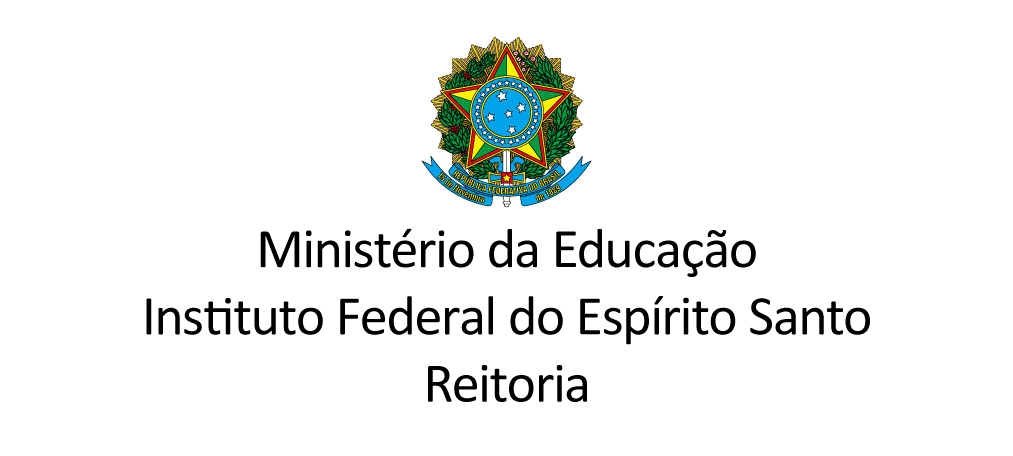 